EM nº 00077/2023 MPOBrasília, 10 de Outubro de 2023Senhor Presidente da República,1.                Proponho a abertura de crédito suplementar ao Orçamento Fiscal da União (Lei nº 14.535, de 17 de janeiro de 2023), no valor de R$ 5.037.000,00 (cinco milhões, trinta e sete mil reais), em favor do Ministério do Meio Ambiente e Mudança do Clima.2.                O crédito em pauta visa à suplementação de programações, mediante o remanejamento no âmbito da Agência Nacional de Águas e Saneamento Básico – ANA, com o objetivo de viabilizar a implementação da Política Nacional de Recursos Hídricos, a operação da Rede Hidrometeorológica, bem como a melhoria da qualidade regulatória do setor de saneamento.3.                O pleito será viabilizado mediante Projeto de Lei, à conta da anulação de dotações orçamentárias, observado o disposto no art. 43, § 1º, inciso III, da Lei nº 4.320, de 17 de março de 1964, em conformidade com as prescrições do art. 167, inciso V, da Constituição.4.                Em relação ao que dispõe o art. 52, § 4º, da Lei nº 14.436, de 9 de agosto de 2022, Lei de Diretrizes Orçamentárias para 2023 - LDO-2023, cumpre informar que as alterações propostas no presente ato não afetam a obtenção da meta de resultado primário fixada para o corrente exercício, uma vez que se referem a remanejamento entre despesas primárias discricionárias, não alterando o seu montante.5.                No que tange aos limites individualizados para as despesas primárias e demais operações que afetam o resultado primário, vale esclarecer que o crédito em questão está de acordo com o § 1º do art. 12 da Lei Complementar nº 200, de 30 de agosto de 2023, por não ampliar as dotações orçamentárias sujeitas aos mencionados limites. Ressalta-se que, com a sanção da citada Lei, ficou revogado o art. 107 do Ato das Disposições Constitucionais Transitórias - ADCT, conforme dispõe o art. 9º da Emenda Constitucional nº 126, de 21 de dezembro de 2022, aplicando-se, em 2023, os limites vigentes no momento da publicação da LOA-2023, relativos ao respectivo Poder ou órgão, segundo o estabelecido no caput do art. 12 da Lei Complementar nº 200, de 2023.6.                Quanto ao disposto no inciso III do caput do art. 167 da Constituição Federal, "Regra de Ouro", informa-se que a alteração proposta não afeta o cumprimento da regra.7.                Cabe destacar que, em conformidade com o § 2º do art. 50 da LDO-2023, está sendo feita concomitantemente, no ato em pauta, troca de fontes de recursos, com a redução da fonte 000 – “Recursos Livres da União”, e a utilização do excesso de arrecadação da fonte 071 – “Implementação da Política Nacional de Recursos Hídricos e do Sistema Nacional de Gerenciamento de Recursos Hídricos”, no valor de R$ 2.211.000,00 (dois milhões, duzentos e onze mil reais).8.                No que tange aos §§ 15 e 18 do art. 52 da LDO-2023, seguem, em anexo, os demonstrativos de desvios de valores cancelados que ultrapassam vinte por cento da respectiva dotação da ação, e de excesso de arrecadação utilizado na mencionada troca de fontes concomitante.9.                Ressalte-se, por oportuno, que as alterações em comento decorrem de solicitação formalizada por meio do Sistema Integrado de Planejamento e Orçamento – SIOP e, de acordo com o órgão envolvido no presente ato, as programações objeto de cancelamento não sofrerão prejuízo na sua execução, uma vez que os remanejamentos foram decididos com base em projeções de suas possibilidades de dispêndio até o final do exercício atual.10.              Informo ainda que, na hipótese de atendimento ao pleito, o prazo final para encaminhamento da proposta de abertura do referido crédito ao Congresso Nacional é 15 de outubro de 2023, em cumprimento ao disposto no § 2º do art. 52 da LDO-2023.11.              Diante do exposto, submeto à sua consideração o anexo Projeto de Lei, que visa efetivar a abertura de crédito suplementar.Respeitosamente,Assinado eletronicamente por: Simone Nassar TebetPosição de 09/10/2023.DEMONSTRATIVO DE EXCESSO DE ARRECADAÇÃODEMONSTRATIVO DE EXCESSO DE ARRECADAÇÃODEMONSTRATIVO DE EXCESSO DE ARRECADAÇÃODEMONSTRATIVO DE EXCESSO DE ARRECADAÇÃODEMONSTRATIVO DE EXCESSO DE ARRECADAÇÃODEMONSTRATIVO DE EXCESSO DE ARRECADAÇÃODEMONSTRATIVO DE EXCESSO DE ARRECADAÇÃO(Art. 52, § 5º, da Lei nº 14.436, de 9 de agosto de 2022)(Art. 52, § 5º, da Lei nº 14.436, de 9 de agosto de 2022)(Art. 52, § 5º, da Lei nº 14.436, de 9 de agosto de 2022)(Art. 52, § 5º, da Lei nº 14.436, de 9 de agosto de 2022)(Art. 52, § 5º, da Lei nº 14.436, de 9 de agosto de 2022)(Art. 52, § 5º, da Lei nº 14.436, de 9 de agosto de 2022)(Art. 52, § 5º, da Lei nº 14.436, de 9 de agosto de 2022)44205 - Agência Nacional de Águas e Saneamento Básico - ANA44205 - Agência Nacional de Águas e Saneamento Básico - ANA44205 - Agência Nacional de Águas e Saneamento Básico - ANA44205 - Agência Nacional de Águas e Saneamento Básico - ANA44205 - Agência Nacional de Águas e Saneamento Básico - ANA44205 - Agência Nacional de Águas e Saneamento Básico - ANA44205 - Agência Nacional de Águas e Saneamento Básico - ANAFonte: 071 - Implementação da Política Nacional de Recursos Hídricos e do Sistema Nacional de Gerenciamento de Recursos HídricosFonte: 071 - Implementação da Política Nacional de Recursos Hídricos e do Sistema Nacional de Gerenciamento de Recursos HídricosFonte: 071 - Implementação da Política Nacional de Recursos Hídricos e do Sistema Nacional de Gerenciamento de Recursos HídricosFonte: 071 - Implementação da Política Nacional de Recursos Hídricos e do Sistema Nacional de Gerenciamento de Recursos HídricosFonte: 071 - Implementação da Política Nacional de Recursos Hídricos e do Sistema Nacional de Gerenciamento de Recursos HídricosFonte: 071 - Implementação da Política Nacional de Recursos Hídricos e do Sistema Nacional de Gerenciamento de Recursos HídricosR$ 1,00202320232023EXCESSO/NATUREZANATUREZALEILEIREESTIMATIVAFRUSTRAÇÃO(A)(A)(B)(C) = (B) - (A)13450321 - Utilização de Recursos Hídricos - Demais Empresas - Principal13450321 - Utilização de Recursos Hídricos - Demais Empresas - Principal13450321 - Utilização de Recursos Hídricos - Demais Empresas - Principal214.174.213214.174.213209.889.283-4.284.93019220631 - Restituição de Despesas Primárias de Exercícios Anteriores - Principal19220631 - Restituição de Despesas Primárias de Exercícios Anteriores - Principal19220631 - Restituição de Despesas Primárias de Exercícios Anteriores - Principal0015.507.47915.507.479TotalTotalTotal214.174.213214.174.213225.396.76211.222.549(D) Créditos Especiais e Extraordinários Reabertos(D) Créditos Especiais e Extraordinários Reabertos(D) Créditos Especiais e Extraordinários Reabertos(D) Créditos Especiais e Extraordinários Reabertos000AbertosAbertosAbertos000Em tramitaçãoEm tramitaçãoEm tramitação000Valor deste créditoValor deste créditoValor deste crédito000(E) Créditos Extraordinários(E) Créditos Extraordinários(E) Créditos Extraordinários(E) Créditos Extraordinários000AbertosAbertosAbertos000Em tramitaçãoEm tramitaçãoEm tramitação000Valor deste créditoValor deste créditoValor deste crédito000(F) Créditos Suplementares e Especiais(F) Créditos Suplementares e Especiais(F) Créditos Suplementares e Especiais(F) Créditos Suplementares e Especiais-8.595.977-8.595.977-8.595.977AbertosAbertosAbertos-10.806.977-10.806.977-10.806.977Em tramitaçãoEm tramitaçãoEm tramitação000Valor deste créditoValor deste créditoValor deste crédito2.211.0002.211.0002.211.000(G) Outras alterações orçamentárias(G) Outras alterações orçamentárias(G) Outras alterações orçamentárias(G) Outras alterações orçamentárias000AbertosAbertosAbertos000Em tramitaçãoEm tramitaçãoEm tramitação000Valor deste créditoValor deste créditoValor deste crédito000(H) Saldo = (C) - (D) - (E) – (F) - (G)(H) Saldo = (C) - (D) - (E) – (F) - (G)(H) Saldo = (C) - (D) - (E) – (F) - (G)(H) Saldo = (C) - (D) - (E) – (F) - (G)19.818.52619.818.52619.818.526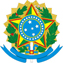 Ministério do Planejamento e OrçamentoMinistério do Planejamento e OrçamentoMinistério do Planejamento e OrçamentoMinistério do Planejamento e OrçamentoMinistério do Planejamento e OrçamentoMinistério do Planejamento e OrçamentoSIOP - Alterações OrçamentáriasSIOP - Alterações OrçamentáriasSIOP - Alterações OrçamentáriasSIOP - Alterações OrçamentáriasSIOP - Alterações OrçamentáriasSIOP - Alterações OrçamentáriasExercício: 2023Exercício: 2023Exercício: 2023Exercício: 2023Exercício: 2023Exercício: 2023Exercício: 2023Exercício: 2023Exercício: 2023RELATÓRIO DEMONSTRATIVO DOS DESVIOSRELATÓRIO DEMONSTRATIVO DOS DESVIOSRELATÓRIO DEMONSTRATIVO DOS DESVIOSRELATÓRIO DEMONSTRATIVO DOS DESVIOSRELATÓRIO DEMONSTRATIVO DOS DESVIOSRELATÓRIO DEMONSTRATIVO DOS DESVIOS(Art.52, §18, da Lei nº 14.436, de 9 de agosto de 2022)(Art.52, §18, da Lei nº 14.436, de 9 de agosto de 2022)(Art.52, §18, da Lei nº 14.436, de 9 de agosto de 2022)(Art.52, §18, da Lei nº 14.436, de 9 de agosto de 2022)(Art.52, §18, da Lei nº 14.436, de 9 de agosto de 2022)(Art.52, §18, da Lei nº 14.436, de 9 de agosto de 2022)(Art.52, §18, da Lei nº 14.436, de 9 de agosto de 2022)(Art.52, §18, da Lei nº 14.436, de 9 de agosto de 2022)(Art.52, §18, da Lei nº 14.436, de 9 de agosto de 2022)(Art.52, §18, da Lei nº 14.436, de 9 de agosto de 2022)(Art.52, §18, da Lei nº 14.436, de 9 de agosto de 2022)(Art.52, §18, da Lei nº 14.436, de 9 de agosto de 2022)(Art.52, §18, da Lei nº 14.436, de 9 de agosto de 2022)(Art.52, §18, da Lei nº 14.436, de 9 de agosto de 2022)(Art.52, §18, da Lei nº 14.436, de 9 de agosto de 2022)R$ 1,00R$ 1,00ProgramaçãoProgramaçãoProgramaçãoProgramaçãoProgramaçãoProgramaçãoLOA
(A)Dotação
Atual (B)Dotação
Atual (B)Créditos em
Tramitação (C)Créditos em
Tramitação (C)Valor deste
Crédito (D)Dotação Resultante
(E) = B + C + DDotação Resultante
(E) = B + C + DDesvio em Relação à
LOA (F) = (E - A) / ADesvio em Relação à
LOA (F) = (E - A) / ADesvio em Relação à
LOA (F) = (E - A) / A10.44205.18.125.2221.4926.0001 - Regulação e Fiscalização dos Usos de Recursos Hídricos, dos Serviços de Irrigação e Adução de Água Bruta e da Segurança de Barragens - Nacional10.44205.18.125.2221.4926.0001 - Regulação e Fiscalização dos Usos de Recursos Hídricos, dos Serviços de Irrigação e Adução de Água Bruta e da Segurança de Barragens - Nacional10.44205.18.125.2221.4926.0001 - Regulação e Fiscalização dos Usos de Recursos Hídricos, dos Serviços de Irrigação e Adução de Água Bruta e da Segurança de Barragens - Nacional10.44205.18.125.2221.4926.0001 - Regulação e Fiscalização dos Usos de Recursos Hídricos, dos Serviços de Irrigação e Adução de Água Bruta e da Segurança de Barragens - Nacional10.44205.18.125.2221.4926.0001 - Regulação e Fiscalização dos Usos de Recursos Hídricos, dos Serviços de Irrigação e Adução de Água Bruta e da Segurança de Barragens - Nacional10.44205.18.125.2221.4926.0001 - Regulação e Fiscalização dos Usos de Recursos Hídricos, dos Serviços de Irrigação e Adução de Água Bruta e da Segurança de Barragens - Nacional22.252.87515.050.10015.050.10000-1.037.00014.013.10014.013.100-37,03 %-37,03 %-37,03 %SIOP - http://www.siop.planejamento.gov.brSIOP - http://www.siop.planejamento.gov.brSIOP - http://www.siop.planejamento.gov.brSIOP - http://www.siop.planejamento.gov.brSIOP - http://www.siop.planejamento.gov.br09/10/2023 18:5209/10/2023 18:5209/10/2023 18:52Página 1 dePágina 1 de 1SIOP - http://www.siop.planejamento.gov.brSIOP - http://www.siop.planejamento.gov.brSIOP - http://www.siop.planejamento.gov.brSIOP - http://www.siop.planejamento.gov.brSIOP - http://www.siop.planejamento.gov.br09/10/2023 18:5209/10/2023 18:5209/10/2023 18:52Página 1 dePágina 1 de 1